    Literáti známí i neznámí, psavci zkušení i nezkušení,
            zkrátka všichni, kdo máte vřelý vztah k papíru, brku i písmu všeho druhu!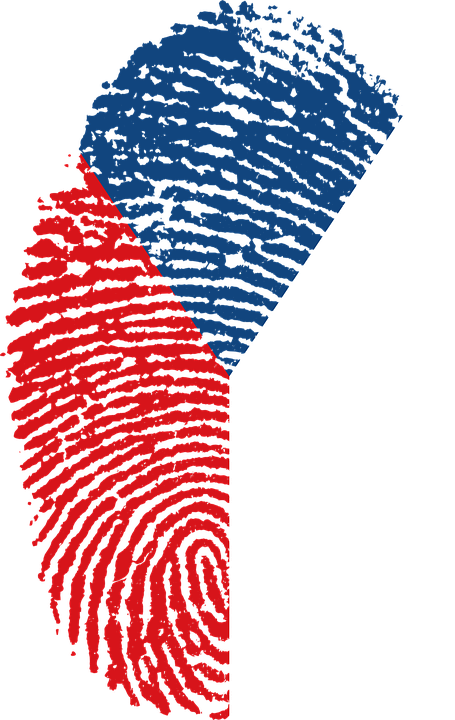 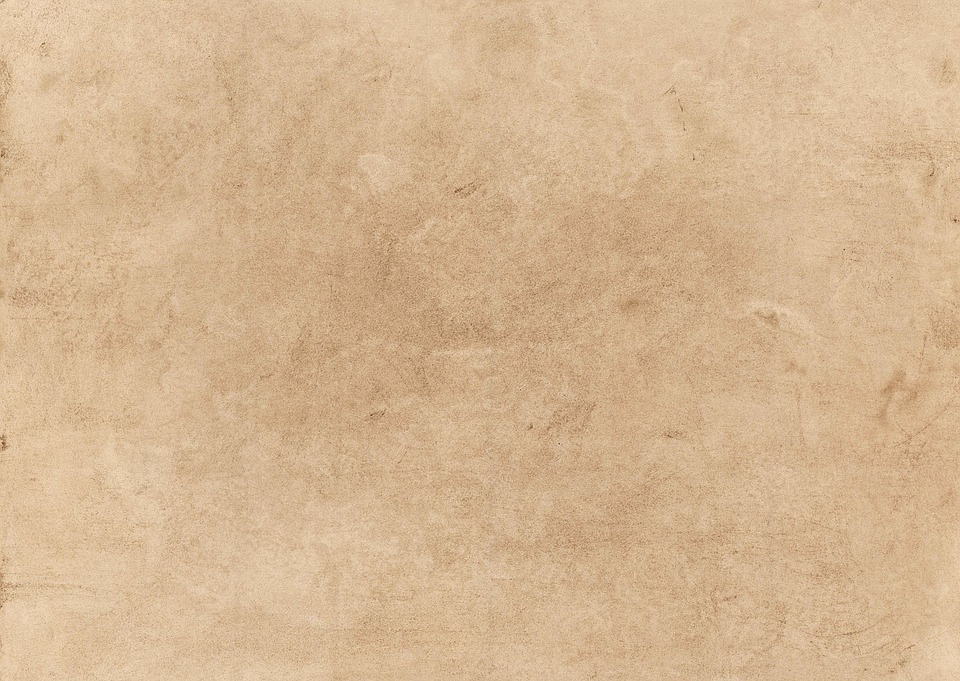 Městská knihovna v Lázních Bělohradě vypisuje 1. ročník soutěže autorské poezie „Ze šuplíku“motto soutěže: „Češi slaví stovku…“Téma : libovolné      Rozsah: maximálně 5 básní – dosud nepublikovaných, napsaných na stroji nebo počítačiPřihláška musí obsahovat:  jméno a příjmení autora, věk,  adresu, případně další kontakty a  podpis         Kategorie: I. do 15 let, II. 16 – 30 let,  III. 31 – 100 letPodáním přihlášky autor dává organizátorům svolení ke zveřejnění jeho jména pro vyhodnocení soutěže, včetně tisku. Dále tím uděluje souhlas se zveřejněním jeho prací.Uzávěrka soutěže: 10. 10. 2018Přihlášky a soutěžní práce lze zasílat emailem či poštou, případně doručit osobně do knihovny.Městská knihovna, Barákova 419, 507 81, Lázně Bělohrad knihovna@lazne-belohrad.czVyhodnocení provede tříčlenná porota v čele s literární osobností. Slavnostní vyhlášení proběhne 25. října 2018 od 19 hodin v knihovně Lázně Bělohrad.